PDF001028.pdf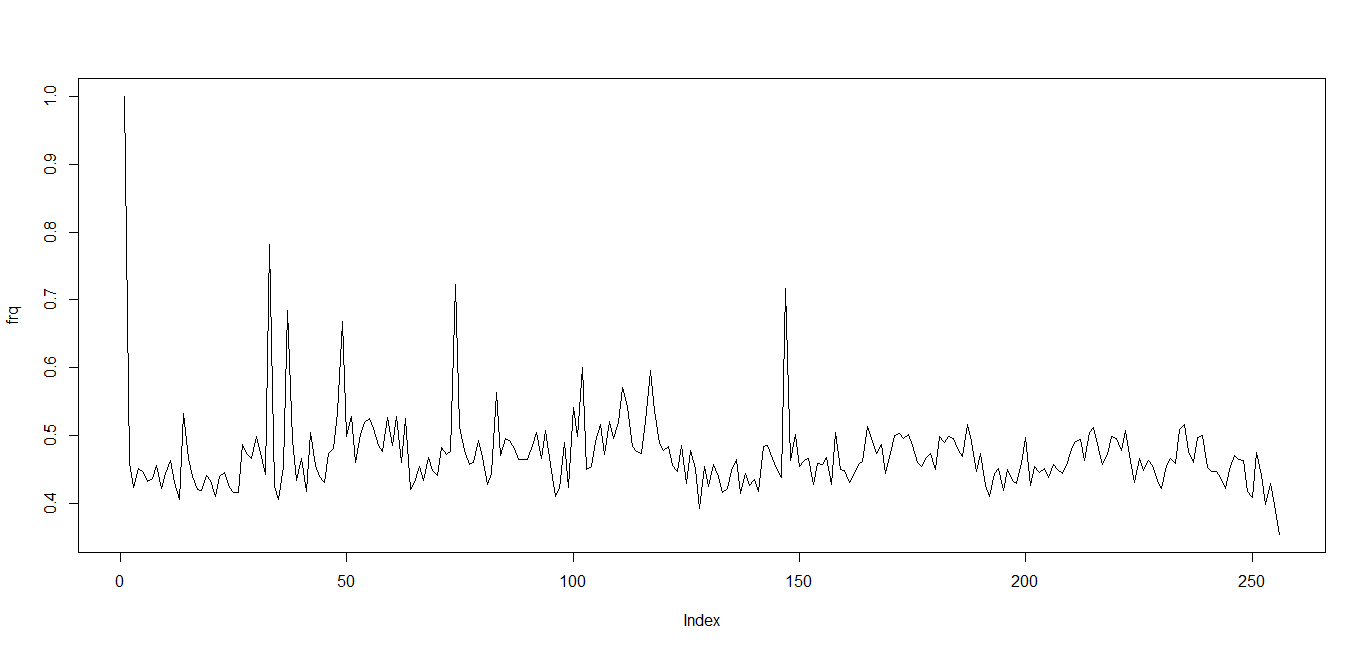 001029.pdf (this one seems to be a bit abnormal compared to others in pdf)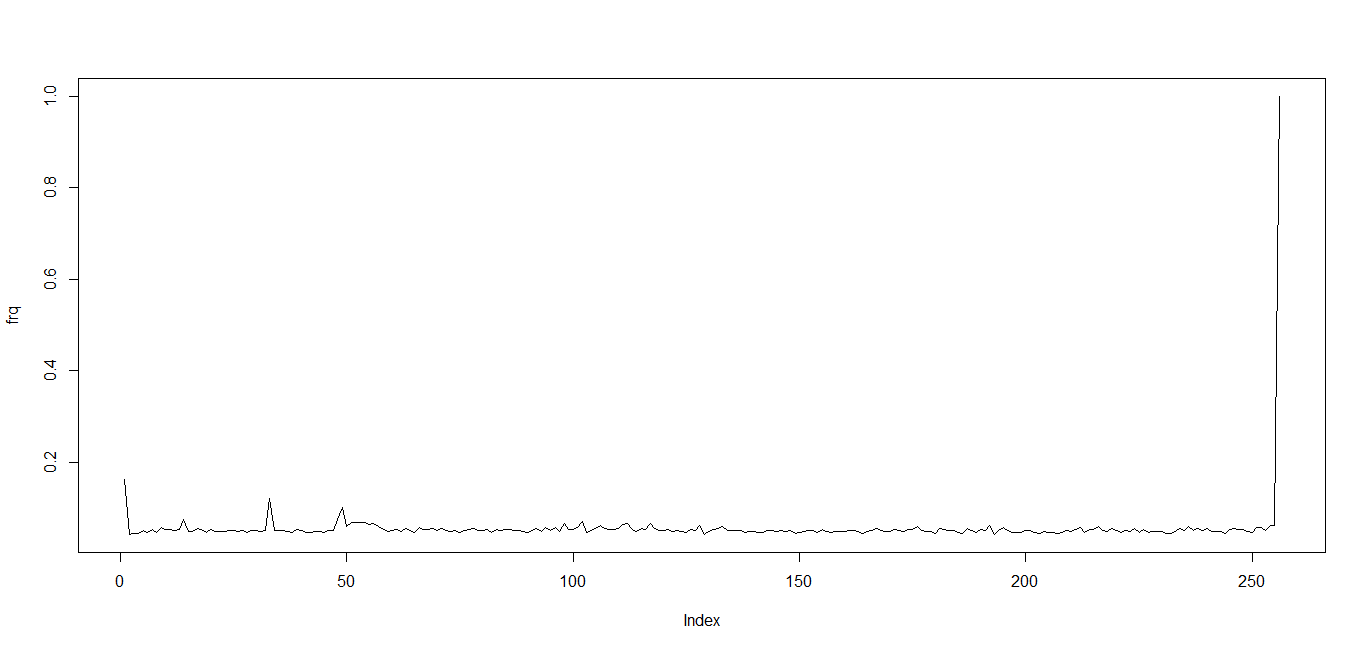 001030.pdf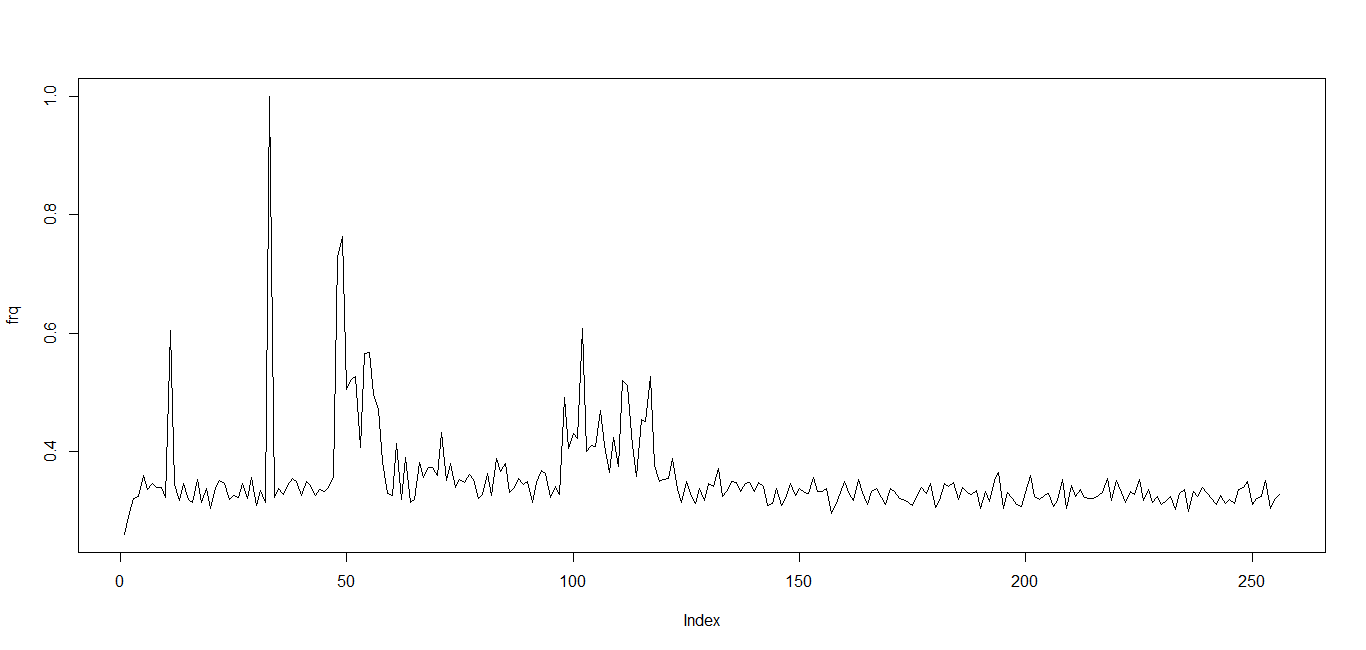  001031.pdf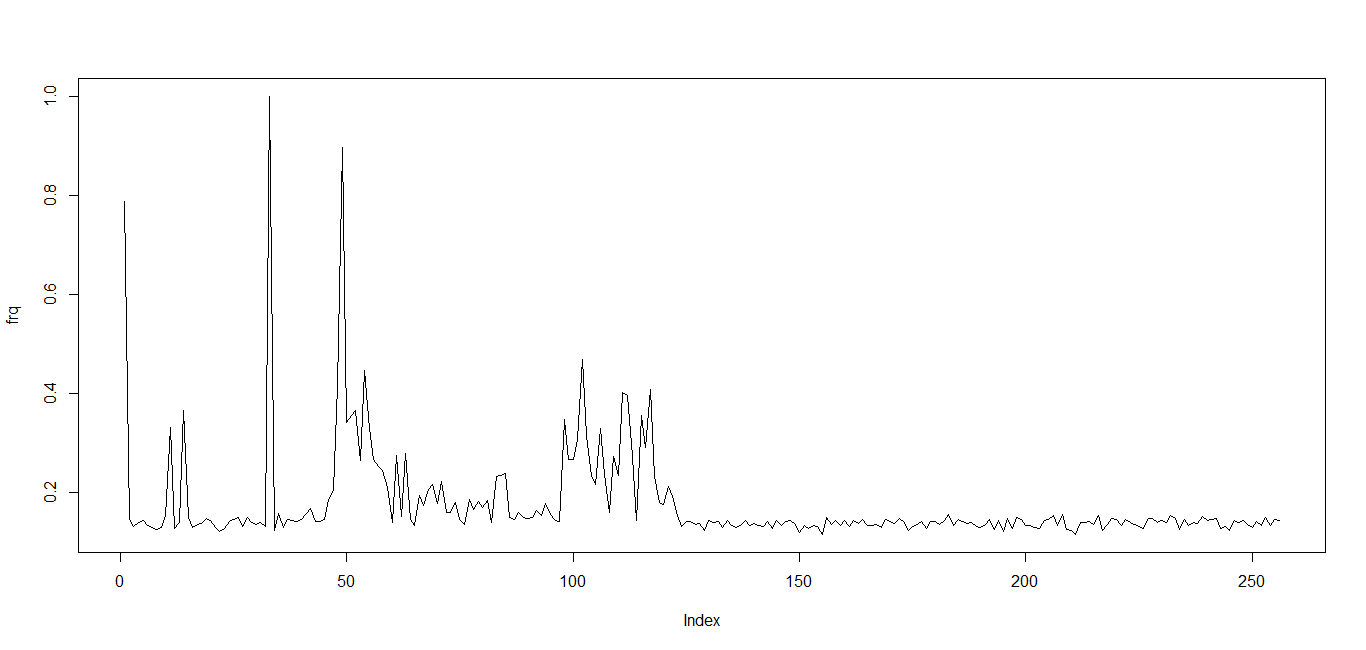 001032.pdf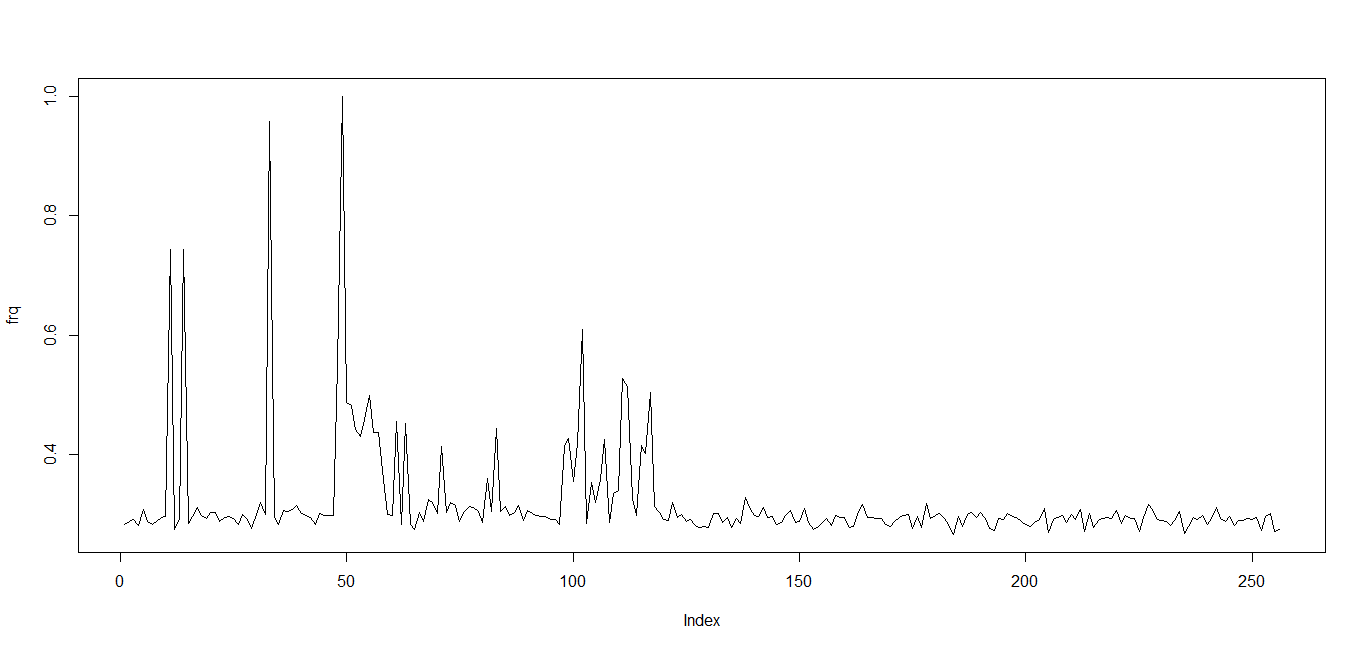 The Correlation Coefficient indicates the direction of the distribution, a negative Correlation Coefficient tells as x increases the y decreases, the following shows the plot of the 001032.pdf histogram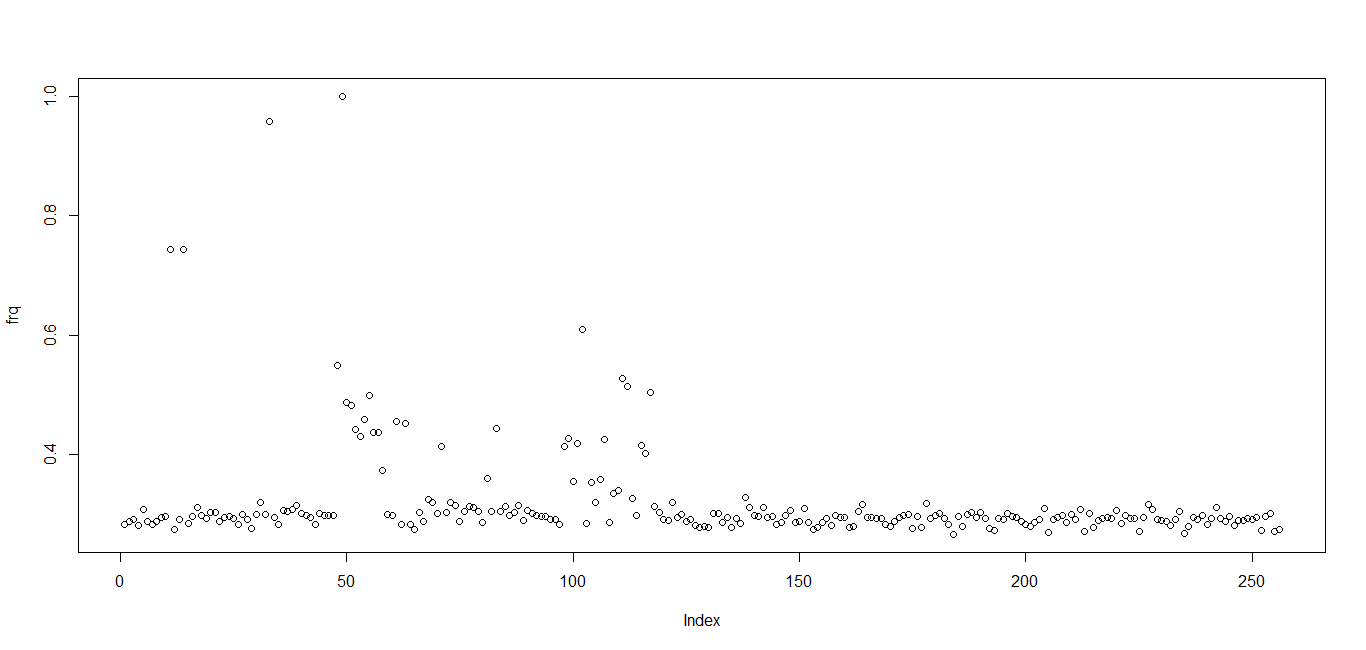 The linear distribution is not too obvious but we can still see a weaklinear direction where y decreases as x increases. XLS001108.xls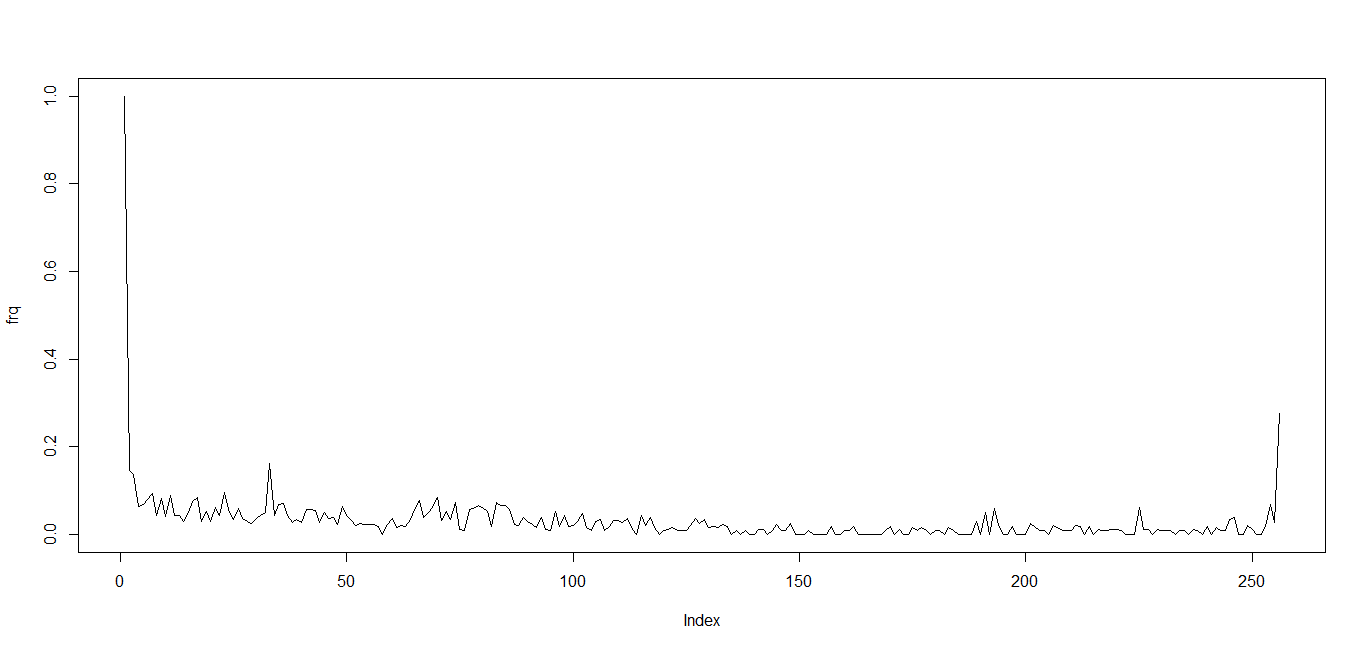 001109.xls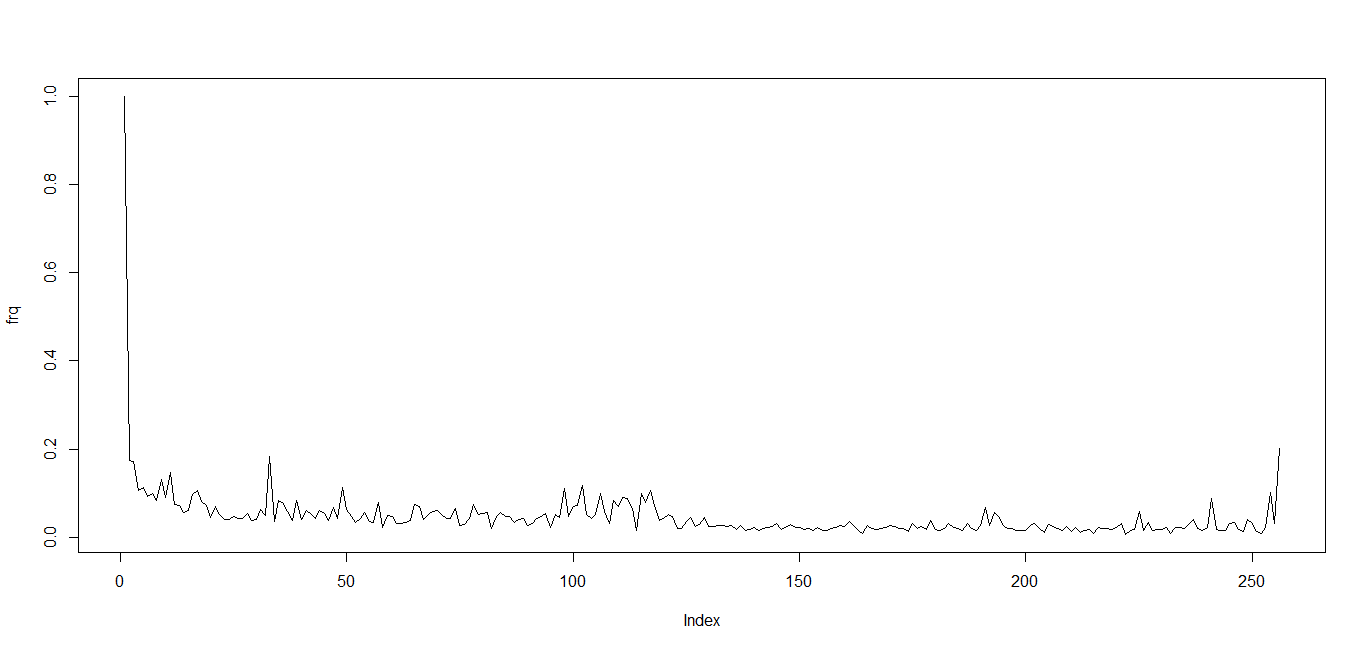 001110.xls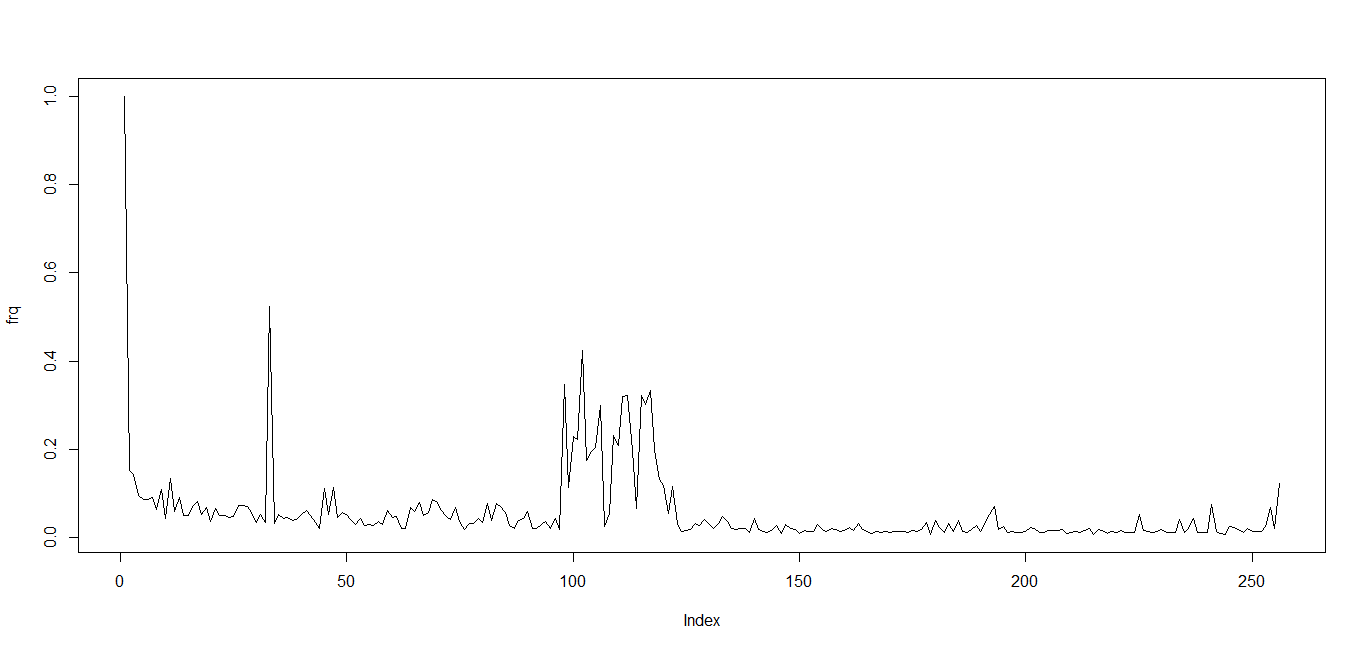 001111.xls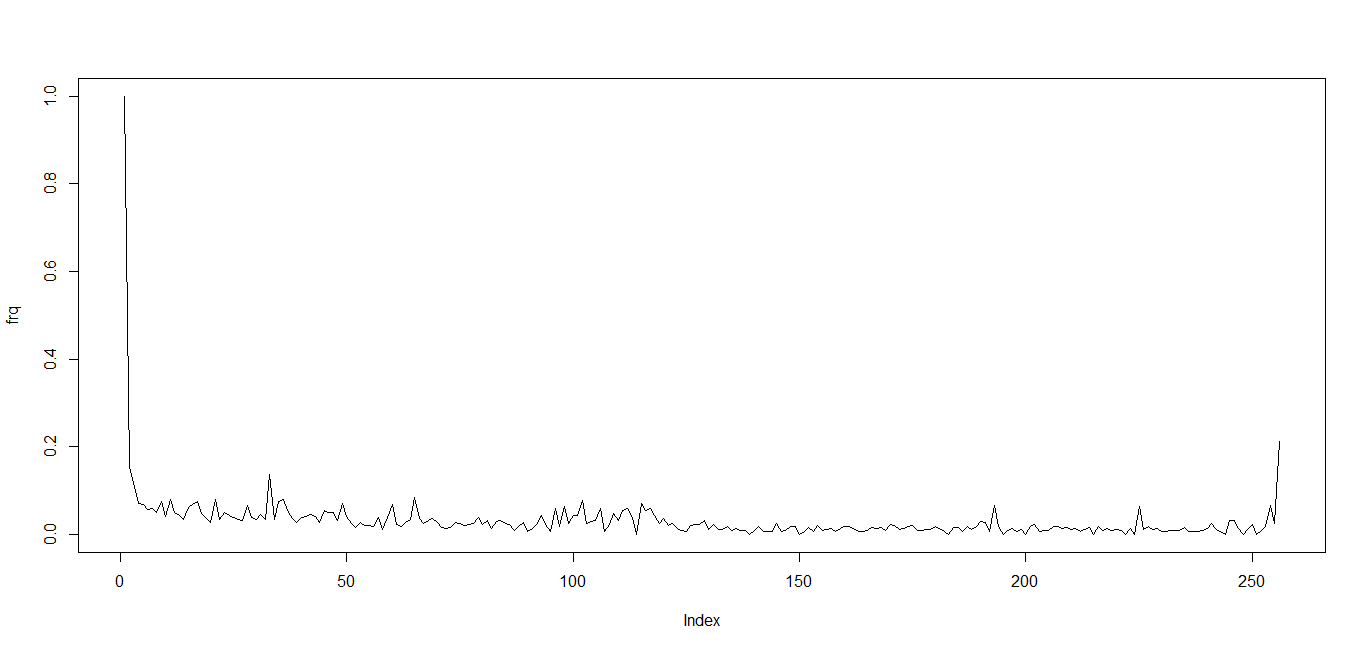 001112.xls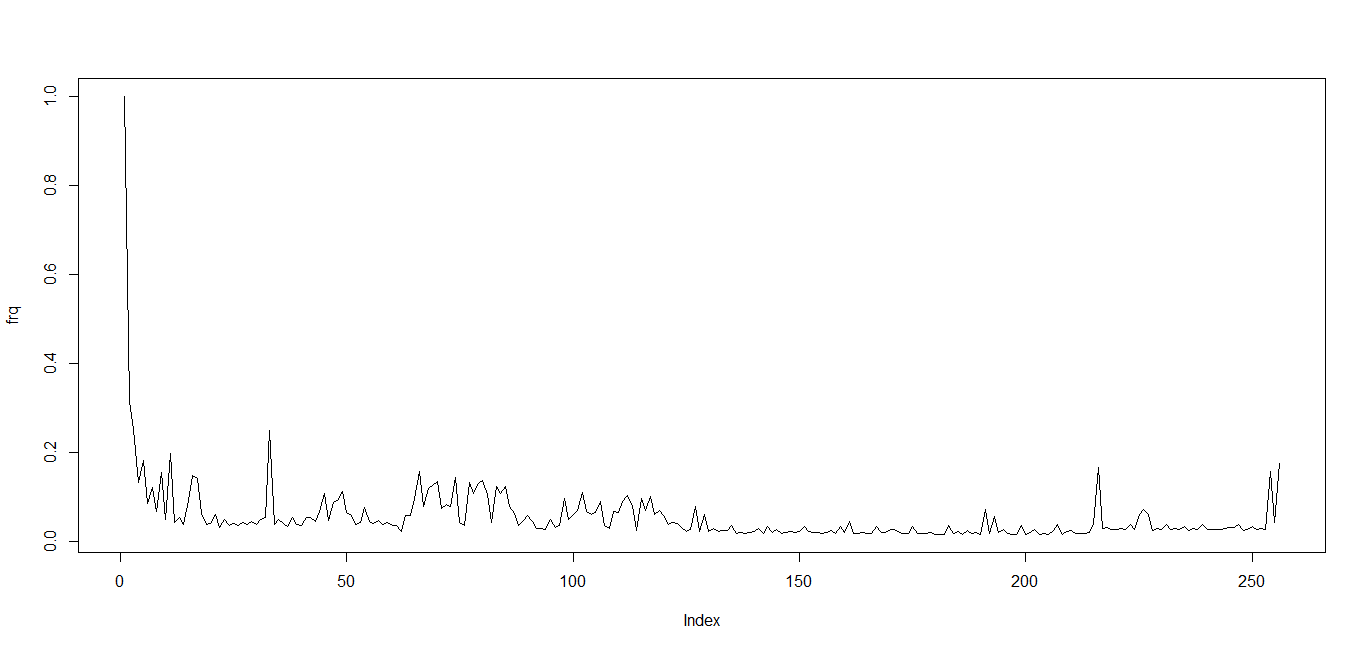 HTML001517.html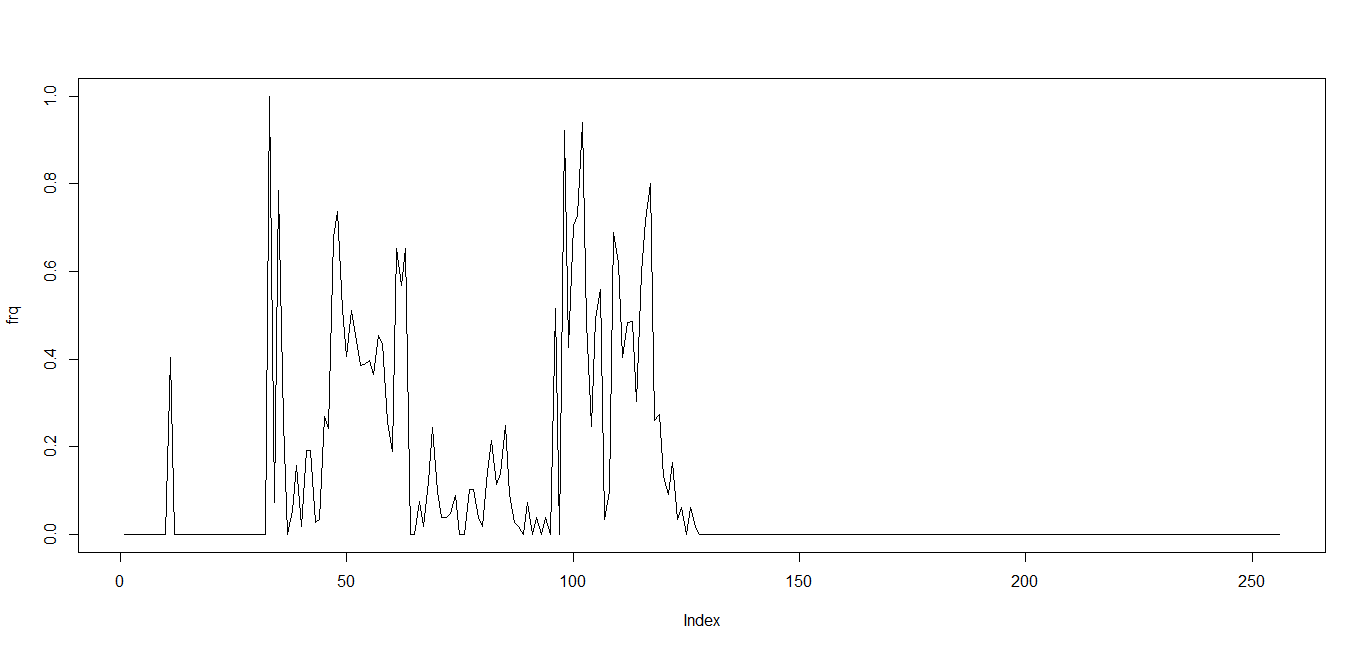 001518.html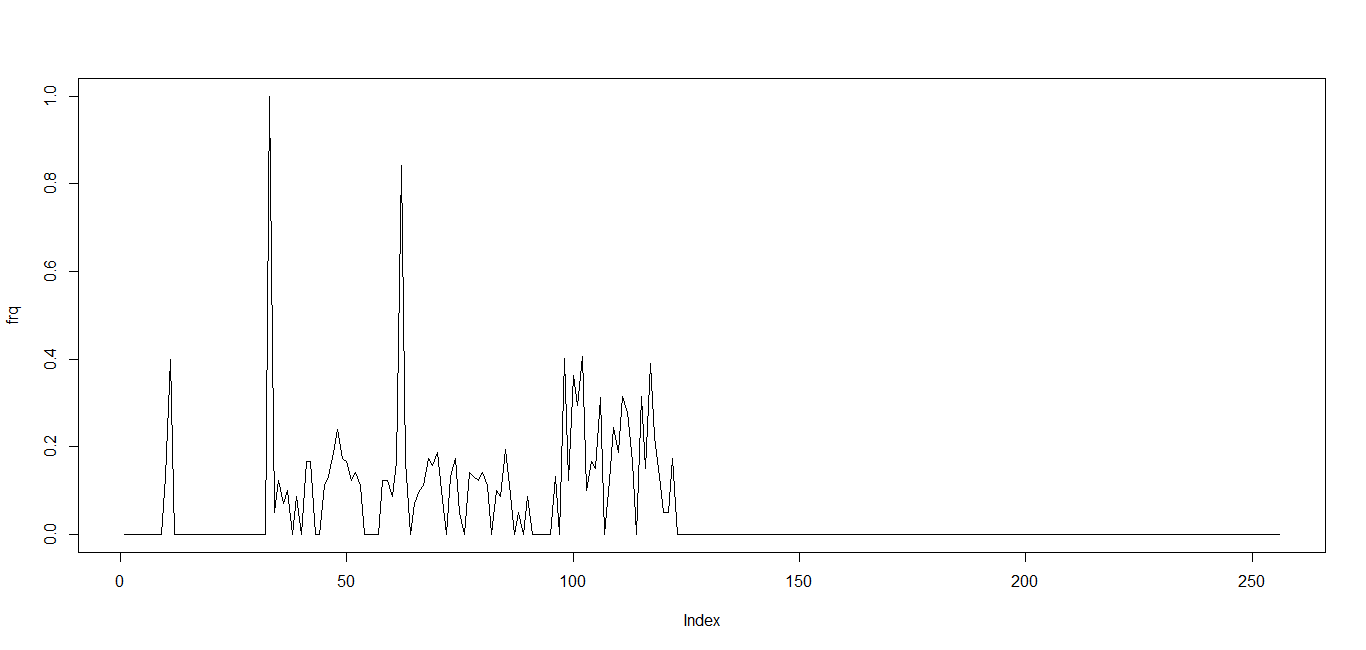 001519.html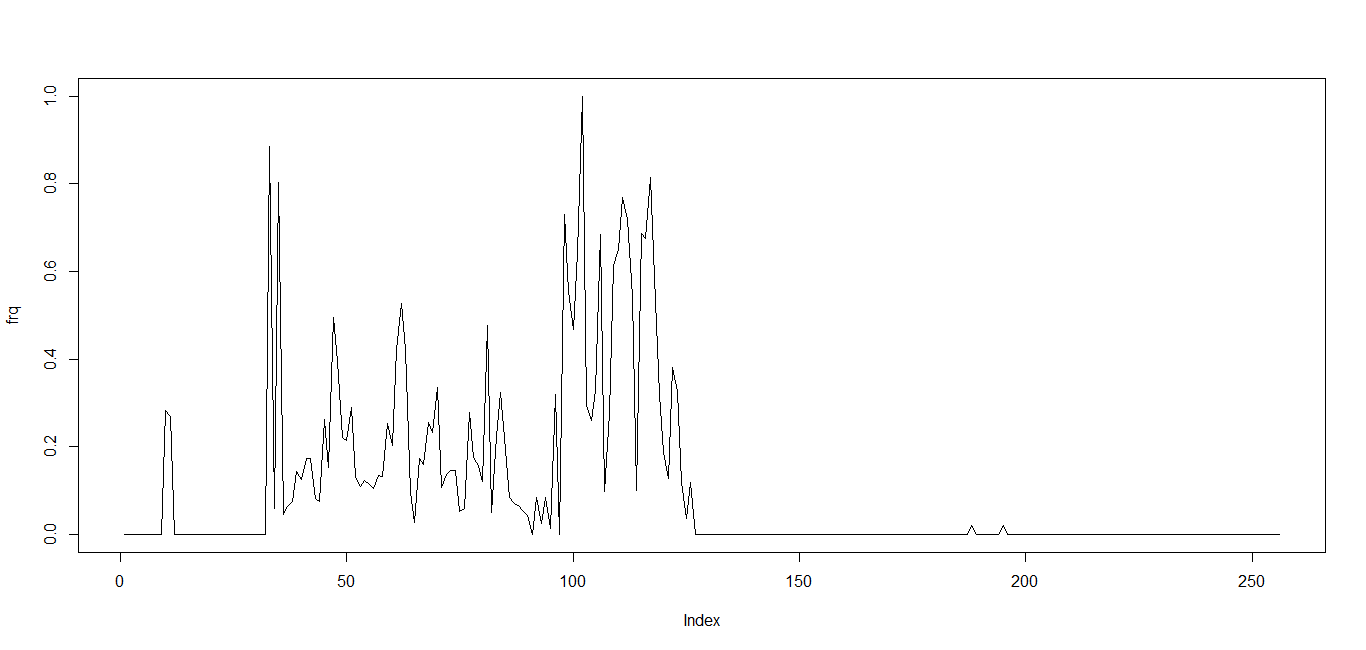 001520.html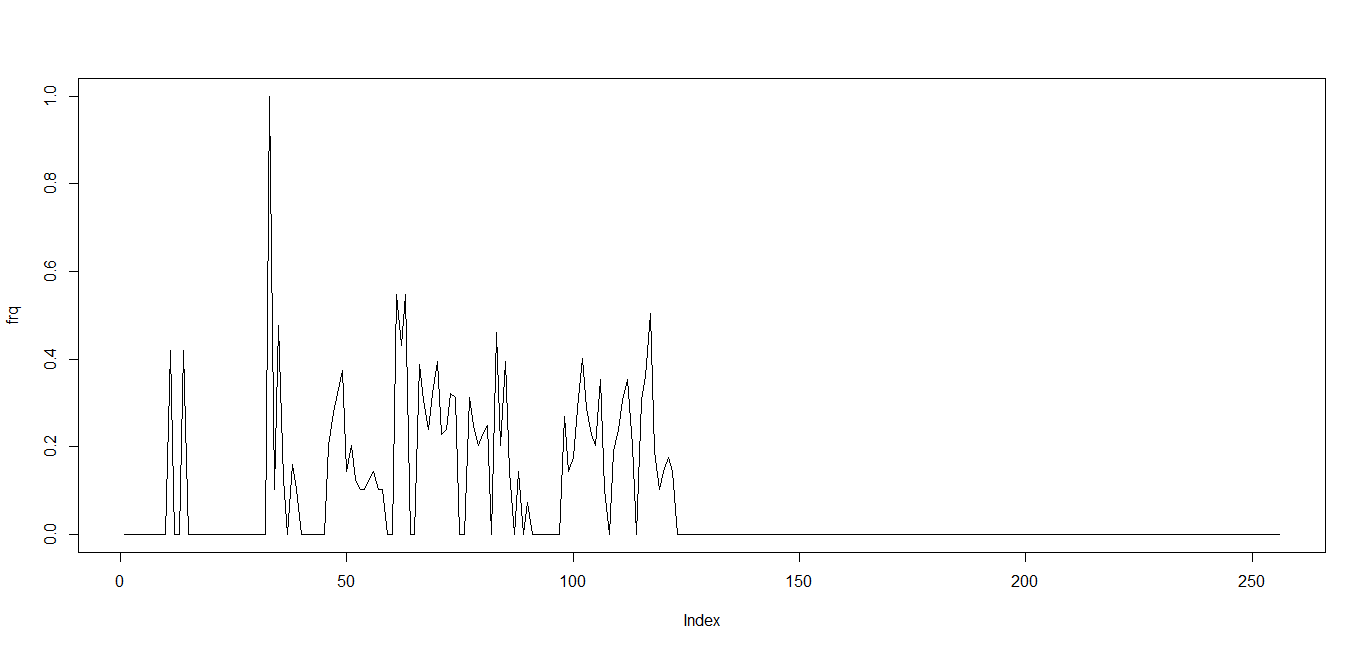 001521.html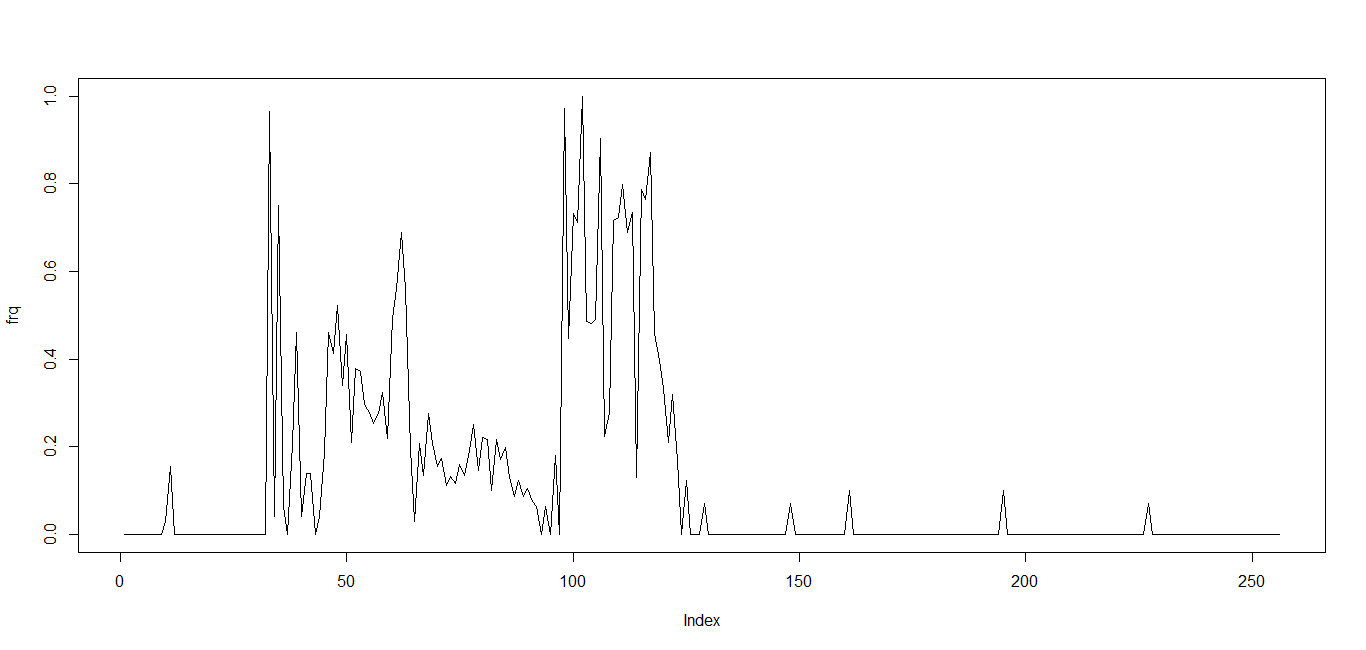 Min0.12560000  First Q0.19600000  Median0.21480000  Mean0.22680000  3rd Q0.24090000  Max1.00000000  IQR0.04482805Correlation Coefficient-0.15997065Min0.0017720000First Q0.0023360000Median0.0025850000Mean0.00677300003rd Q0.0028880000Max1.0000000000 IQR0.0005518852Correlation Coefficient0.1028226089Min0.06799000  First Q0.10390000  Median0.11290000  Mean0.13210000  3rd Q0.12460000  Max1.00000000  IQR0.02068634 Correlation Coefficient-0.24902849Min0.013300000  First Q0.018070000  Median0.020650000  Mean0.041370000  3rd Q0.025420000  Max1.000000000 IQR0.007347101Correlation Coefficient-0.227167810Min0.07077000  First Q0.08275000  Median0.08724000  Mean0.10980000  3rd Q0.09366000  Max1.00000000  IQR0.01091549 Correlation Coefficient-0.24535978Min0.000000000  First Q0.000079180  Median0.000316700  Mean0.005542000  3rd Q0.001504000  Max1.000000000 IQR0.001425178Correlation Coefficient-0.120152862Min0.00004311  First Q0.00043110  Median0.00103500  Mean0.00672500  3rd Q0.00298500  Max1.00000000  IQR0.00255421 Correlation Coefficient-0.13648889Min0.000046620  First Q0.000233100  Median0.000920700  Mean0.011980000  3rd Q0.003135000  Max1.000000000 IQR0.002902098Correlation Coefficient-0.161929443Min0.000000000  First Q0.000159500  Median0.000398600  Mean0.005315000  3rd Q0.001329000  Max1.000000000 IQR0.001169342Correlation Coefficient-0.120071162Min0.000233400  First Q0.000564100  Median0.001238000  Mean0.008404000  3rd Q0.003703000  Max1.000000000 IQR0.003138374Correlation Coefficient-0.158984624Min0.00000000  First Q0.00000000  Median0.00000000  Mean0.05437000  3rd Q0.00538100  Max1.00000000  IQR0.00538142 Correlation Coefficient-0.24197609Min0.000000000  First Q0.000000000  Median0.000000000  Mean0.015880000  3rd Q0.004988000  Max1.000000000 IQR0.004987531Correlation Coefficient-0.161682085Min0.00000000  First Q0.00000000  Median0.00000000  Mean0.04762000  3rd Q0.01476000  Max1.00000000  IQR0.01476239 Correlation Coefficient-0.18787470Min0.00000000  First Q0.00000000  Median0.00000000  Mean0.02429000  3rd Q0.01036000  Max1.00000000  IQR0.01036269 Correlation Coefficient-0.25020609Min0.00000000  First Q0.00000000  Median0.00000000  Mean0.06247000  3rd Q0.02227000  Max1.00000000  IQR0.02227311 Correlation Coefficient-0.20402850